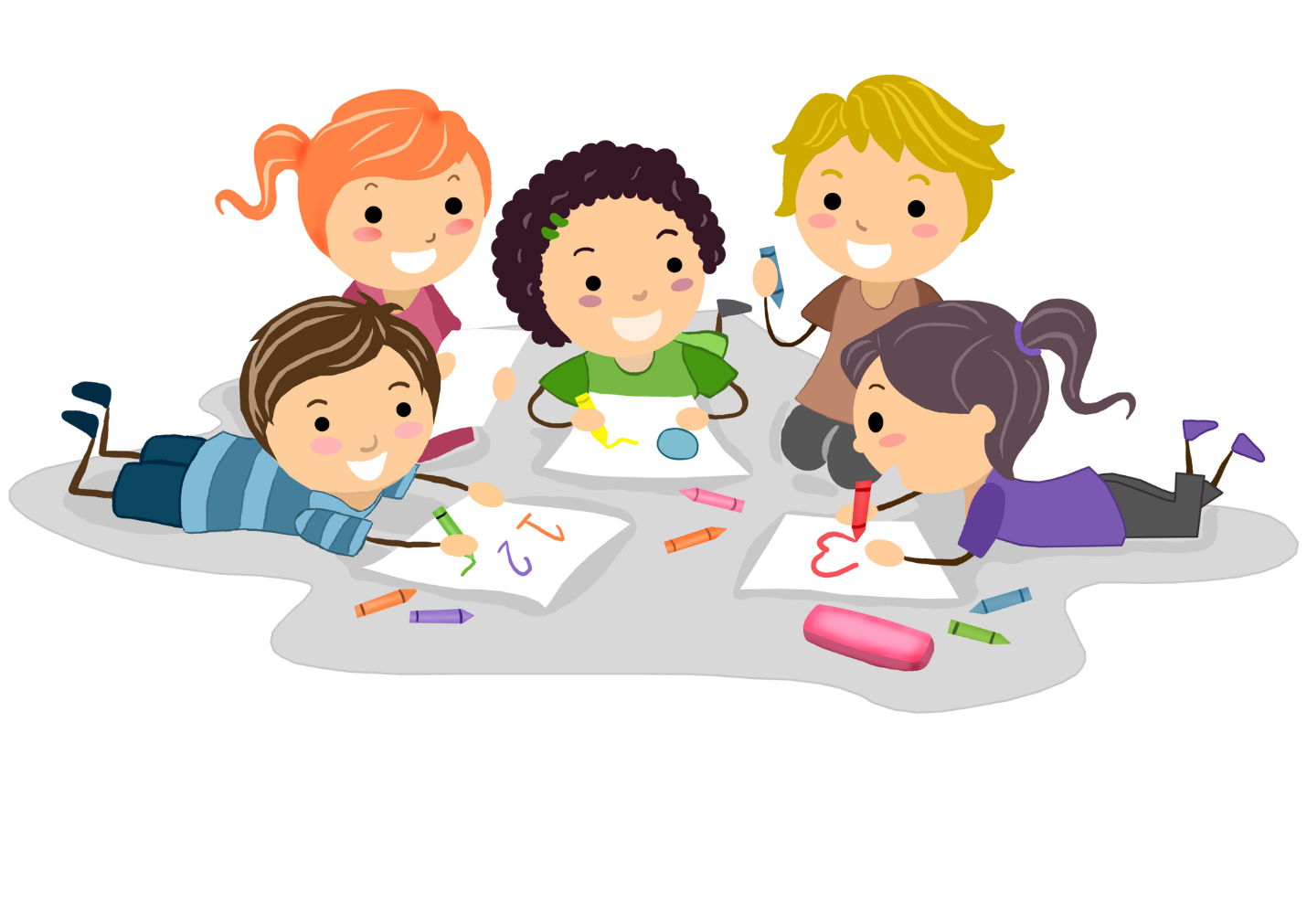 Игровые технологии широко используются в работе с зависимым поведением детей и подростков группы риска. Эти дети через различные игры демонстрируют и корректируют с помощью специалиста глубинные личностные проблемы. На сегодняшний день существует следующая классификация игр:1. Телесно-ориентированные игры: двигательные (спортивные, подвижные, моторные); освобождающие игры (релаксация, саморегуляция, психомышечная тренировка и др.). 2. Интеллектуально-творческие игры: сюжетно-интеллектуальные, дидактические игры (обучающие, познавательные); строительные, технические, конструкторские; электронные, компьютерные, игры-автоматы (кнопочные игры). 3. Социальные игры: творческие сюжетно-ролевые (подражательные, режиссерские, игры-драматизации); деловые игры (организационно-деятельностные, организационно-коммуникативные, организационно-мыслительные, ролевые, имитационные). 4. Комплексные игры. В работе с детьми группы риска основная цель использования игр - активизация личностных ресурсов для формирования устойчивости к негативному внешнему воздействию.Предложенные игры и упражнения достаточно эффективны в индивидуальной и групповой работе с детьми группы риска. Дидактическая игра «Найди антонимы»(индивидуальная и групповая)Цель: профилактика употребления психоактивных веществ, формирование умения находить альтернативу негативным эмоциям, явлениям.Инструкция: вам предлагается две колонки слов, с одной стороны – негативные эмоции, состояния, явления, которые зачастую приводят людей к необдуманным, рискованным действиям, а с другой – те, которые помогают их преодолеть или не допустить. Попробуйте правильно подобрать слова - антонимы, слова – альтернативы и соедините их друг с другом. Любопытство                                                       Увлеченность     Скука                                                                      Целеустремленность     Наивность                                                             Радость     Самобичевание                                                     Осторожность             Одиночество                                                         Оптимимз     Пессимизм                                                           Самодостаточность     Безделье 	                                                        Разумность        Ведомость (внушаемость)                                  Самоценность    Апатия                                                                    Общительность              Правильные варианты: Любопытство - Осторожность  Скука - УвлечённостьНаивность - Разумность  Самобичевание - Самоценность  Одиночество - Общительность  Пессимизм – Оптимизм Безделье - ЦелеустремлённостьВедомость (внушаемость) - Самодостаточность  Апатия – РадостьДеловая игра «Стадии манипуляции»(индивидуальная и групповая)Цель: формирование умения распознавать манипулятивные действия и противостоять им.Инструкция: каждый наркоторговец заинтересован в привлечении новых клиентов, поэтому он сам или его «вербовщики» постоянно ищут жертв, с помощью которых делают бизнес. Как правило, люди счастливые, целеустремлённые и самодостаточные не попадаются на их удочку, однако наркодилеры пользуются очень изощрёнными способами, психологическими приёмами, которые мы предлагаем вам сейчас построить в цепочку превращения наркоторговцем личности в наркозависимого. Цепочка состоит из двух этапов: стадии манипуляции и стадии эксплуатации. Попробуйте написать эти этапы в правильном порядке.  формирование зависимости  изучение личности «жертвы»  выражение «сопереживания»  сбыт наркотиков за деньги  скрытое воздействие на «слабые места» жертвы  упоминания о помощи наркотика  принуждение к распространению  формирование доверия  предложение бесплатно попробовать наркотик Стадия манипуляции 1 этап_____________________________________________________________ ↓ 2 этап_____________________________________________________________ ↓3 этап_____________________________________________________________ ↓ 4 этап_____________________________________________________________ ↓5 этап_____________________________________________________________ ↓ 6 этап_____________________________________________________________ ↓ 7 этап_____________________________________________________________Стадия эксплуатации8 этап_____________________________________________________________ ↓ 9 этап_____________________________________________________________ Правильные ответы 1. Изучение личности «жертвы».2. Формирование доверия.3. Выражение «сопереживания».4. Скрытое воздействие на «слабые места» жертвы.5. Упоминания о помощи наркотика.6. Предложение бесплатно попробовать наркотик.7. Формирование зависимости.8. Сбыт наркотиков за деньги.9. Принуждение к распространению.Игра «Марионетка»Цель: формирование у ребенка чувства личной зависимости и зависимости другого человека от него самого.Ход игры. Дети разбиваются на тройки. В каждой выбирается «марионетка» и два «кукловода». Задача группы разыграть немую маленькую сценку кукольного представления, где «кукловоды» управляют всеми движениями «марионеток».Сценарий сценки участники разрабатывают самостоятельно, ничем не ограничивая своего воображения. После обдумывания и репетиции тройки по очереди представляют свой вариант остальным участникам, которые выступают в роли зрителей. Затем «марионетка» и «кукловоды» меняются ролями, и снова придумывается и разыгрывается короткая сцена.После того как все выступят, каждый побудет в роли «марионетки» и «кукловода», нужно провести групповое обсуждение, во время которого всем желающим предлагается поделиться своими впечатлениями. Хорошо, если в обсуждении будет сделан акцент, как на чувствах «марионетки», так и на чувствах «кукловодов», управлявших ее движениями. Участники могут говорить о разных чувствах: неудобстве, напряжении или, наоборот, чувстве собственного превосходства, комфорта; важно показать, что состояние безвольной зависимости, как и гиперопека делают отношения между людьми искаженными и неполноценными.Благодаря этой игре педагог, психолог может помочь изменить положение зависимых, несамостоятельных ребят, отверженных и изгоев.Ролевая игра «Преувеличенное поведение»Цель: формирование у детей (в особенности «звезд») навыков осознания и коррекции поведения на основе анализа разыгрываемых ролей и группового разбора поведения.Ход игры. Это ролевая игра, в которой членам группы предоставляется возможность проиграть свои внутриличностные конфликты. Ребенок самостоятельно выбирает какое-либо нежелательное поведение, или группа помогает ему выбрать поведение, которое им не осознается - описывает черты неодобряемого поведения. Если член группы не осознает этого поведения, ему предлагается просто сыграть описанную роль, преувеличив неприятные черты. Например, робкий член группы должен говорить громким авторитарным тоном, постоянно хвастаясь.На разыгрывание ролей каждому дается 5-7 минут. Затем все участники делятся своими наблюдениями и чувствами. Педагог может подсказать модели нежелательного поведения: авторитарный лидер, изгой, «шестерка», «шут», «козел отпущения», «любимчик», «агрессор», «оппозиционер», «нытик», «предатель» и др.Игра «Слепые и поводырь»(вариант игры в парах)Цель: объединение участников группы и определение лидеров.Ход игры. Игра организуется на большой пустой площадке. Детям предлагается встать вместе, объединиться, взявшись друг за друга, и закрыть (завязать) глаза. Не важно, как будет выглядеть группа: дети могут сами построиться в стройную цепочку или стать в бесформенную кучу, главное, чтобы они держались друг за друга (за руки, за плечи, за талию, за край одежды).Задача группы - всем вместе молча пересечь территорию по диагонали, причем делать это придется несколько раз, и на пути могут возникнуть разные барьеры, препятствия, которые нужно будет, не разрывая цепи, обходить. Поэтому один из членов группы может «прозреть» (ему разрешено видеть, но не разрешено говорить) и стать поводырем - вести группу за собой.Такого поводыря выбирают сами дети, и далее группа передвигается несколько раз с начала до конца пути, на котором вдруг устанавливаются препятствия (коробка, стул, лист бумаги, веревка и др.). В процессе движения в главу группы может выдвинуться и другой поводырь - незрячий, который в большей мере, чем зрячий, сможет руководить группой.Для педагога - это указание на неофициального лидера. В движении группы будут заметны эмоциональные связи детей, антипатии, отделятся отвергаемые дети.Игра «Групповое строительство»Цель: объединение участников группы и определение лидеров.Ход игры. Группе дается большая корзина с деревянными или пластиковыми блоками (кубиками, бревнами) разного размера и цвета и предлагается что-нибудь совместно построить. Следует соблюдать лишь два условия: во-первых, дети должны использовать все блоки до одного; во-вторых, строить должны все собственноручно, помогать друг другу.В процессе игры целесообразно спрашивать детей, как они себя чувствуют, как воспринимают свою роль в группе: «Саша, нравится тебе вместе со всеми работать? Таня, хорошо тебе работается? Миша, как ты считаешь, что за здание вы построите? Оля, как тебе кажется, можно ли по-другому построить этот угол?».В конце строительства рекомендуется исполнить торжественную коллективную песенку, танец, хоровод вокруг постройки и коротко обсудить, как каждый оценивает других участников до и после совместной работы: «Кто был лучшим строителем? Чьи советы улучшили строительство? Кто был самым трудолюбивым? С кем бы ты хотел работать в паре?».Благодаря этой игре группа детей быстрее объединяется, дети начинают лучше понимать, что такое совместная деятельность и устанавливают друг с другом более тесный контакт. Педагог может определить деловых и эмоциональных лидеров, а также отверженных. Игра-имитация «Солнечная система»Цель: объединение участников группы, определение популярных членов группы, лидеров, наблюдение совместимости детей.Ход игры. Сообщается, что каждый ребенок должен представить себя планетой, придумать для нее название, скорость и кривую движения. Всем детям предлагается встать, разместиться свободно в пространстве и начать молча двигаться (вращаться) по своим орбитам под легкую музыку. Затем сообщается, что во Вселенной создаются системы, например, такая-то планета становится центром системы - Солнцем. Все другие планеты должны выстроиться вокруг Солнца, чтобы система стала устойчивой. При этом солнечная система движется, и каждая планета продолжает вращаться по своей орбите. Дети-планеты постоянно перестраиваются, так как меняется Солнце, но не прекращают движения. Благодаря этой игре дети узнают отношение к себе членов группы, почувствуют себя в роли лидера - Солнца и рядовой планеты, поучаствуют в коллективной деятельности - движении. Педагог будет наблюдать детей в разных ролях. Особо нужно заметить, как выстраиваются дети вокруг нового Солнца, на каком расстоянии, потому что их положение соответствует «близости» их отношения к стоящему в центре: чем ближе они становятся к нему, тем большую симпатию они чувствуют. Упражнение «В центре внимания»Цель: знакомство ребят друг с другом, обмен своими мыслями и чувствами с группой. Упражнение способствует возникновению сильных эмоциональных связей между детьми и сплочению группы.Ход упражнения. Группа детей (6-8 человек или несколько микро групп) размещается кругом, сидя на стульях или стоя. Сообщается, что каждый из членов группы по очереди будет выходить в центр круга и в течение 10 минут находиться в центре внимания. Тот, кто находится в центре, экспромтом рассказывает, что значит для него быть самым лучшим в группе и что значит для него быть самым худшим в группе. Все очень внимательно слушают, не разговаривая между собой и никак не прерывают говорящего. Говорить нужно как можно дольше. При отсутствии желания полностью использовать отведенные 10 минут говорящий должен по-прежнему находиться в центре внимания группы. По истечении 10 минут следует вернуться в круг остальных участников, таким образом, в центре внимания группы по очереди оказываются все участники.Это очень эффективное упражнение. Во-первых, такое внимание позволяет ребенку глубже проникнуть в свои чувства и осознать собственные ценности. Кроме того, тема лучшего-худшего в человеке и межличностных отношениях интересна практически для всех. При обсуждении этих вопросов члены группы начинают открывать друг перед другом прежде скрываемые стороны характера, мировоззрения. Эти монологи могут разбудить в группе сильные чувства солидарности, выявить совместимость и показать возможные конфликты. Тематика монологов может быть разнообразной. Благодаря этому упражнению педагог может выделить детей со сложившимися нравственными установками, со склонностями к руководству коллективной деятельностью.Социальная игра «За что мы любим»Цель: формирование эмоционально-волевого единства группы, выработка обще групповых ценностей и представлений о положительном лидере.Ход игры. Педагог обращается к детям: «Вступая во взаимодействие с окружающими, мы обычно обнаруживаем, что одни люди нам нравятся, а другие не нравятся. Как правило, эту оценку мы связываем с внутренними качествами людей. Давайте попробуем определить, какие качества в людях мы ценим, принимаем. Задание будем выполнять письменно.Возьмите лист бумаги, выберите в группе человека, который по многим своим проявлениям симпатичен вам, которого вы цените, уважаете. Не называя самого человека, укажите пять качеств, которые вам особенно в нем нравятся».На самостоятельную работу дается 2-3 минуты, после чего педагог предлагает каждому по очереди прочитать характеристику, которая получилась, а все остальные попробуют угадать человека, к которому она относится. Конечно, положительные черты будут подходить многим популярным детям, но только положительному лидеру будет посвящено большинство характеристик. Упражнение «Ценности»(индивидуальная и групповая)Цель: формирование жизненных ценностей, уверенного социального поведения. Ход упражнения. Участникам раздаются списки возможных человеческих ценностей: - интересная работа;- хорошая обстановка в стране;- общественное признание;- материальный достаток;- любовь;- семья;- удовольствия, развлечения;- самосовершенствование;- свобода;- справедливость;- доброта;- честность;- искренность;- вера;- целеустремленность. Затем каждому предлагается выбрать из списка пять самых главных для него ценностей и две ценности, которые не очень значимы в данный момент. После этапа индивидуальной работы можно обсудить с подростком его выбор или участники могут объединиться в малые подгруппы (по 3-4 человека) и обсудить свои варианты.Затем происходит обще групповое обсуждение, во время которого участники делятся своими впечатлениями. После этого педагог заканчивает обсуждение списком популярных ценностей, которые и являются обще групповыми. Ролевая игра «Суд над …»Данная игра – имитационная, она проводится в форме «судебного процесса» над негативными явлениями жизни общества (проституция, наркомания, хулиганство и т.д.), человеческими пороками (жадность, лень, лживость и т.п.), безнравственными поступками (предательство, воровство). Цель: формирование у молодежи осознанного неприятия негативных явлений жизни общества, развитие понимания их пагубного влияния на личность, воспитание самоуважения, чувства собственного достоинства, становление навыков нравственного анализа и самоанализа, оценки и самооценки.Ролевую игру можно проводить не только с подростками, но и с родителями (особенно молодыми семьями). Сам ход ролевой игры имитирует ход судебного заседания. Каждый участник подбирает необходимую информацию в периодической печати и литературе, отбирает яркие и убедительные факты для выступления с учетом специфики выполняемой роли. После окончания ролевой игры целесообразно провести коллективный ее анализ по вопросам: «что получилось в игре? Почему? Что не получилось? Почему? Согласуется ли Ваше мнение с решением суда?» и др. «Комиссионный магазин»Цель: развитие самоанализа, выявление значимых личностных качеств для совместной деятельности, углубление знаний друг о друге через раскрытие качеств каждого участника.Ход игры. Детям предлагается поиграть в комиссионный магазин. Товары, которые принимает продавец - это человеческие качества, например: доброта, глупость, открытость. Участники записывают на карточку черты своего характера, как положительные, так и отрицательные. Затем предлагается совершить торг, в котором каждый из участников может избавиться от какого-то ненужного качества или его части, продать их и приобрести что-либо необходимое. Например, кому-то не хватает для активного общения красноречия, и он может предложить за него какую-то часть своего спокойствия и уравновешенности.По окончании задания подводятся итоги покупки-продажи и обсуждаются впечатления. Каждый прочитывает список полученных качеств. Упражнение «10 заповедей»Цель: формирование нравственного и эмоционального единства группы, выработка правил взаимодействия в группе, развитие умения принимать коллективные решения.Ход упражнения. Ребят просят придумать 10 заповедей - общечеловеческих законов, обязательных для соблюдения каждым человеком. Педагог на этом этапе записывает каждое поступившее предложение. После того, как 10 заповедей собраны, дается задание проранжировать их: выбрать сначала наименее ценную заповедь из десяти, затем наименее ценную из оставшихся девяти и т.д. Каждый раз требуется обосновать, почему та или иная мораль более или менее ценная, чем другая. В результате группа должна создать список заповедей, принимаемых всеми членами группы за правила взаимоотношений. Сценарий тренинга по профилактике употребления психоактивных веществ «Да здравствует жизнь»Продолжительность: 40-45 минут. Цель: обозначение проблем, связанных с наркоманией, предупреждение первого употребления наркотиков и других психоактивных веществ. Задачи: 1. Повышение уровня информированности детей о проблеме наркомании. 2. Формирование умения сказать: «Нет».3. Формирование устойчивой мотивации к сохранению здоровья. Ход тренингаВедущий: Здравствуйте ребята, мы очень рады приветствовать вас.А начнем мы с разминки. Встаньте, пожалуйста, в круг. Разминка. Участники становятся в круг, перебрасывая мяч друг другу, они называют собственное имя и говорят комплимент участнику, которому бросают мяч. Игра должна проходить в быстром темпе, все участники должны быстро представиться. Затем их имена будут вписаны в бейджики. Ведущий: Вот мы и познакомились! Теперь можно поговорить об одной очень важной проблеме: проблеме наркомании. И несмотря на то, что тема эта весьма серьезная, мы постараемся, чтобы вам было интересно.Игровая диагностика «Ладошки».Дети поднимают руки и, по мере своего состояния, показывают ладошки – те, кто готов к участию в мероприятии, кулачки – те, кто к участию в мероприятии не готов. Тренер оценивает работоспособность группы.Ведущий: Спасибо! Теперь я знаю, кто из вас готов к работе. Я приглашаю всех желающих к нашему столу заседаний. Вот правила нашего сегодняшнего мероприятия.1. Говорящего может прервать только ведущий, никто из участников не перебивает говорящего товарища, потому что каждое мнение сегодня для нас очень важно.2. Всегда говори то, что ты думаешь, здесь очень важно твое личное мнение, оно здесь ценится и уважается. 3. Вся личная информация, сообщённая тобой на тренинге, является закрытой и не разглашается. 4. Если ты хочешь высказаться – подними руку и тебя обязательно выслушают; 5. Если тебе что-то не нравится, предложи – как сделать лучше.6. Не давай оценок другим участникам, не смейся над другими, уважай мнение каждого. Игра «Проблемные вопросы».1. Существует ли проблема наркомании в нашем обществе?2. Сталкивались ли с этой проблемой вы или ваши близкие? 3. Что вы чувствовали, когда сталкивались с этой проблемой?4. Насколько опасна проблема наркомании среди молодёжи?5. Как проблема наркомании может повлиять на будущее Земли?6. Знаете ли вы тех людей, которые погибли от наркотиков? В случае, если группа не спешит включаться в дискуссию, ведущий должен опираться на полученные данные диагностики, предлагать высказаться самым активным участникам. Каков бы ни оказался уровень информированности группы, следует избегать изложения материала в лекционной форме.Главное - участие всех каналов получения информации, вырабатывание положительного личного опыта. Игра «Спорные Утверждения».Для проведения игры необходимо четыре листа бумаги с написанными на них утверждениями: «Совершенно согласен», «Согласен, но с оговорками», «Совершенно не согласен», «Не имею точного мнения». Эти листы прикрепляются по четырём сторонам комнаты. Ведущий зачитывает спорные утверждения, после чего участники должны разойтись и встать около тех листов, на которых отражена их точка зрения на данный вопрос. После принятия решения каждый из участников должен его обосновать: «почему я считаю именно так». Выслушав мнения каждого из участников, ведущий в виде краткой лекции излагает свое мнение. Выслушав все точки зрения, участники могут выбрать листы с утверждениями, наиболее подходящими для них теперь.Утверждения:1. Наркомания - это преступление.2. Легкие наркотики безвредны. 3. Наркотики повышают творческий потенциал.4. Наркомания - это болезнь. 5. Прекратить употреблять наркотики можно в любой момент. 6. Наркомания излечима. 7. Многие подростки начинают употребление наркотиков «за компанию». 8. Люди, употребляющие наркотики, очень часто не осознают, что зависят от них. 9. Наркоман может умереть от СПИДа. 10. Зависимость от наркотиков формируется только после их многократного употребления. 11. По внешнему виду человека можно определить, употребляет он наркотики или нет. 12. Наркоман может умереть от передозировки. 13. Продажа наркотиков не преследуется законом. 14. Лечение и реабилитация наркоманов должны быть абсолютно бесплатным, если государство хочет решить эту проблему. 15. Наркоманы - это не люди. Минута Релаксации Игра «Никто Не Знает, Что Я…». Ведущий бросает мячик со словами «Никто не знает, что я …». Участник, к которому попал мячик, продолжает фразу, к примеру «…очень люблю петь», «… пеку очень вкусные пироги…» и т. п.Ведущий: Сейчас я буду говорить различные слова, а вы в ответ будете называть 2-3 слова, которые, по-вашему мнению, подходят к данному слову. Ведущий: И что же у нас получилось, дорогие ребята?  Я благодарю вас за плодотворную работу! Мне было очень приятно работать с такими ответственными и интересными людьми! Каждый может проговорить свои впечатления от встречи……. До свидания!                                             Список литературы:Карандашев В.А. Развивай логическое мышление. / В.А. Карандашев. – М.: Образование, 1993. – 47 с.Коваль И. Учимся мыслить /И. Коваль – Харьков: Книжный клуб, 2007.– 286 с.Кулинич Г.Г. Вредные привычки: профилактика зависимостей. – М.: ВАКО, 2009. – 272 с.«Работа с несовершеннолетними группы «риска». Программа профилактики наркозависимого поведения»/https://studwood.ru/913397/psihologiya/rabota_nesovershennoletnimi_gruppy_riska_programma_profilaktiki_narkozavisimogo_povedeniyaАвтор специалист по социальной работе отделения профилактики безнадзорности и правонарушений несовершеннолетних № 2 - филиалГКУСО ВО «Владимирский социально-реабилитационный центр для несовершеннолетних»Пискунова Татьяна Александровна